Сумська міська радаVІІ СКЛИКАННЯ LVII СЕСІЯРІШЕННЯ від 05 червня 2019 року № 5137 -МР м. СумиРозглянувши звернення громадян, розроблену та надану технічну документацію із землеустрою щодо встановлення (відновлення) меж земельної ділянки в натурі (на місцевості), відповідно до протоколу засідання постійної комісії з питань архітектури, містобудування, регулювання земельних відносин, природокористування та екології Сумської міської ради від 14.03.2019 р. № 146 та статті 30 Регламенту роботи Сумської міської ради VII скликання, статей 12, 40, 79-1, 116, 118, 120, 121, 122 Земельного кодексу України, статті 55 Закону України «Про землеустрій», керуючись статтею 25, пунктом 34 частини першої статті 26 Закону України «Про місцеве самоврядування в Україні», Сумська міська рада  ВИРІШИЛА:1. Визнати таким, що втратив чинність, пункт 110 додатку № 2 до рішення виконавчого комітету Сумської міської Ради народних депутатів від 15.07.1993      № 474 «Про передачу в приватну власність земельних ділянок під будівництво і обслуговування житлових будинків і господарських будівель» стосовно надання у приватну власність земельної ділянки площею 0,0600 га за адресою: м. Суми,       вул. Попова, 67 Парасенко Антоніні Іванівні у зв’язку з неоформленням нею права власності на земельну ділянку та переходом права власності на житловий будинок, розташований на даній земельній ділянці, до Тарасенко Тетяни Леонідівни (1/2)  та Тарасенка Андрія Леонідовича (1/2).2. Затвердити технічну документацію із землеустрою щодо встановлення (відновлення) меж земельної ділянки в натурі (на місцевості) та надати у спільну часткову власність Тарасенко Тетяні Леонідівні (1/2) та Тарасенку Андрію Леонідовичу (1/2) земельну ділянку за адресою: м. Суми,  вул. Попова, 67, площею 0,0595 га, кадастровий номер 5910136600:12:015:0006. Категорія та функціональне призначення земельної ділянки: землі житлової та громадської забудови Сумської міської ради для будівництва і обслуговування житлового будинку, господарських будівель і споруд (присадибна ділянка).Сумський міський голова                                                                        О.М. ЛисенкоВиконавець: Михайлик Т.О.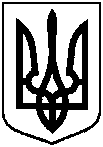 Про часткову втрату чинності рішення виконавчого комітету Сумської міської Ради народних депутатів та надання у спільну часткову власність земельної ділянки за адресою:                       м. Суми, вул. Попова, 67 Тарасенко Тетяні Леонідівні (1/2) та Тарасенку Андрію Леонідовичу (1/2), яка знаходиться у них в користуванні